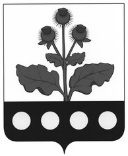 АДМИНИСТРАЦИЯ ПЛАТАВСКОГО СЕЛЬСКОГО ПОСЕЛЕНИЯ РЕПЬЕВСКОГО МУНИЦИПАЛЬНОГО РАЙОНАВОРОНЕЖСКОЙ ОБЛАСТИПОСТАНОВЛЕНИЕ «28» декабря 2018 г. № 46 с. ПлатаваВ соответствии с Федеральным законом РФ от 06.10.2003 г. N 131-ФЗ «Об общих принципах организации местного самоуправления в Российской Федерации», Уставом Платавского сельского поселения, постановлением администрации Платавского сельского поселения от 27 января 2014 года № 4 «О порядке разработки, реализации и оценке эффективности муниципальных программ Платавского сельского поселения Репьевского муниципального района», распоряжением администрации Платавского сельского поселения от 06.11.2013 № 23 а-р «Об утверждении перечня муниципальных программ Платавского сельского поселения» администрация Платавского сельского поселения Репьевского муниципального района Воронежской области постановляет:1. В постановление администрации Платавского сельского поселения от 12 декабря 2014 года № 53 «Об утверждении муниципальной программы Платавского сельского поселения «Муниципальное управление сельского поселения» (2014-2020г.г.) (далее – Постановление), внести следующие изменения:1.1. В названии и по тексту Постановления слова «Об утверждении муниципальной программы Платавского сельского поселения «Муниципальное управление сельского поселения» (2014-2020г.г.) в соответствующем падеже заменить словами «Об утверждении муниципальной программы Платавского сельского поселения «Муниципальное управление сельского поселения» (2014-2021г.г.) в соответствующем падеже.1.2. В названии и по тексту в паспорте муниципальной программы Платавского сельского поселения слова «Муниципальное управление сельского поселения» (2014-2020г.г.) (далее – Программа), утвержденной Постановлением в соответствующем падеже заменить словами «Муниципальное управление сельского поселения» (2014-2021г.г.) в соответствующем падеже. 1.3. В ПАСПОРТЕ Программы, утвержденной Постановлением, строку «Объемы и источники финансирования муниципальной программы (в действующих ценах каждого года реализации муниципальной программы)» изложить в следующей редакции: «»;1.4. В раздел 8 Программы «Подпрограммы муниципальной программы» (далее – Подпрограмма), утвержденной Постановлением, внести следующие изменения:1.4.1. В ПАСПОРТЕ Подпрограммы «Муниципальное управление» Программы, утвержденной Постановлением, строку «Объемы и источники финансирования муниципальной программы (в действующих ценах каждого года реализации муниципальной подпрограммы)» изложить в следующей редакции:«»;1.5. В ПАСПОРТЕ Подпрограммы «Управление муниципальными финансами» Программы, утвержденной Постановлением, строку «Объемы и источники финансирования муниципальной программы (в действующих ценах каждого года реализации муниципальной подпрограммы)» изложить в следующей редакции:«»;1.6. В ПАСПОРТЕ Подпрограммы «Финансовое обеспечение муниципальных образований сельского поселения для исполнения переданных полномочий» Программы, утвержденной Постановлением, строку «Объемы и источники финансирования муниципальной программы (в действующих ценах каждого года реализации муниципальной подпрограммы)» изложить в следующей редакции: «»;1.7. Приложение 2 к Программе, утвержденной Постановлением, изложить в новой редакции согласно Приложению 2;1.8. Приложение 2 к Программе, утвержденной Постановлением, изложить в новой редакции согласно Приложению 2;1.9. Приложение 3 к Программе, утвержденной Постановлением, изложить в новой редакции согласно Приложению 3.2. Настоящие постановление вступает в силу с момента его обнародования.3. Контроль за исполнением настоящего постановления оставляю за собой.Глава сельского поселения                                                     В.В.ГорбуновПриложение 1к постановлению администрации Платавского сельского поселения Репьевского муниципального района от «28» декабря 2018 года № 46 Приложение 1 к постановлению администрации Платавского сельского поселения Репьевского муниципального района от «12» декабря 2014 года № 53Сведения о показателях (индикаторах) муниципальной программы Платавского сельского поселения Репьевского района Воронежской области
«Муниципальное управление сельского поселения» (2014-2021 г.г.)и их значенияхПриложение 2к постановлению администрации Платавского сельского поселения Репьевского муниципального района от «28» декабря 2018 года  № 46Приложение 2к постановлению администрации Платавского сельского поселения Репьевского муниципального района от «12» декабря 2014 года  № 53Расходы бюджета Платавского сельского поселения на реализацию муниципальной программы Платавского сельского поселения Репьевского муниципального района Воронежской области «Муниципальное управление сельского поселения»(2014-2021 г.г.)Приложение 3к постановлению администрации Платавского сельского поселения Репьевского муниципального района от «28» декабря 2018 года № 46Приложение 3к постановлению администрации Платавского сельского поселения Репьевского муниципального района от «12» декабря 2014 года  № 53Финансовое обеспечение и прогнозная (справочная) оценка расходов федерального, областного и местных бюджетов, бюджетов внебюджетных фондов, юридических и физических лиц на реализацию муниципальной программы Платавского сельского поселения Репьевского муниципального района Воронежской области«Муниципальное управление сельского поселения» (2014-2021 г.г.)О внесении изменений в постановление администрации Платавского сельского поселения от 12.12.2015 года № 53 «Об утверждении муниципальной программы Платавского сельского поселения «Муниципальное управление сельского поселения» (2014-2020г.г.)»Объемы и источники финансирования муниципальной программы (в действующих ценах каждого года реализации государственной программы) Объем бюджетных ассигнований на реализацию программы в 2014-2021 годах составляет:Бюджет сельского поселения – 16909,4 тыс.руб. в том числе средства областного и местного бюджета по годам: 2014 год – Всего: 1996,8 тыс.руб.Областной: 58,6 тыс.рубМестный: 1938,2 тыс.руб.;2015 год –  Всего: 2705,3 тыс.руб.Областной:66,7 тыс.рубМестный: 2638,6 тыс.руб.;2016 год –  Всего: 3010,8 тыс.руб.Областной:68,9 тыс.рубМестный: 2941,9 тыс.руб.;2017 год – Всего: 2664,3 тыс.руб.Областной:68,3 тыс.рубМестный: 2596,0 тыс.руб.;2018 год – Всего: 3001,2 тыс.руб.Областной:75,3 тыс.рубМестный: 2925,9 тыс.руб.;2019 год – Всего: 2180,4 тыс.руб.Областной:78,8тыс.рубМестный: 2101,6 тыс.руб.;2020 год – Всего: 671,8 тыс.руб.Областной:78,8 тыс.рубМестный: 593,0 тыс.руб.2021 год – Всего: 678,8 тыс.руб.Областной:81,3 тыс.рубМестный: 597,5 тыс.рубОбъемы и источники финансирования муниципальной программы (в действующих ценах каждого года реализации муниципальной подпрограммы) Объем бюджетных ассигнований на реализацию программы в 2014-2021 годах составляет:Бюджет сельского поселения – 16909,4 тыс.руб. в том числе средства областного и местного бюджета по годам: 2014 год – Всего: 1996,8 тыс.руб.Областной: 58,6 тыс.рубМестный: 1938,2 тыс.руб.;2015 год –  Всего: 2705,3 тыс.руб.Областной:66,7 тыс.рубМестный: 2638,6 тыс.руб.;2016 год –  Всего: 3010,8 тыс.руб.Областной:68,9 тыс.рубМестный: 2941,9 тыс.руб.;2017 год – Всего: 2664,3 тыс.руб.Областной:68,3 тыс.рубМестный: 2596,0 тыс.руб.;2018 год – Всего: 3001,2 тыс.руб.Областной:75,3 тыс.рубМестный: 2925,9 тыс.руб.;2019 год – Всего: 2180,4 тыс.руб.Областной:78,8тыс.рубМестный: 2101,6 тыс.руб.;2020 год – Всего: 671,8 тыс.руб.Областной:78,8 тыс.рубМестный: 593,0 тыс.руб.2021 год – Всего: 678,8 тыс.руб.Областной:81,3 тыс.рубМестный: 597,5 тыс.рубОбъемы и источники финансирования муниципальной программы (в действующих ценах каждого года реализации муниципальной подпрограммы) Объем бюджетных ассигнований на реализацию программы в 2014-2021 годах составляет:Бюджет сельского поселения – 0,0  тыс.руб. в том числе средства областного и местного бюджета по годам: 2014 год – 0,0 тыс. рублей2015 год –0,0 тыс. рублей2016 год – 0 тыс. рублей2017 год - 0 тыс. рублей2018 год – 0 тыс. рублей2019 год – 0 тыс. рублей2020 год – 0 тыс. рублей2021 год – 0 тыс. рублейОбъемы и источники финансирования муниципальной программы (в действующих ценах каждого года реализации муниципальной подпрограммы) Объем бюджетных ассигнований на реализацию программы в 2014-2021 годах составляет:Областной бюджет – 576,7 тыс.руб. в том числе по годам: 2014 год – 58,6 тыс. рублей2015 год –66,7 тыс. рублей2016 год – 68,9 тыс. рублей2017 год – 68,3тыс. рублей2018 год – 75,3 тыс. рублей2019 год – 78,8 тыс. рублей2020 год – 78,8 тыс. рублей2021 год – 81,3 тыс. рублей№ п/пНаименование показателя (индикатора)Пункт Федерального плана
статистических работЕд. измеренияЗначения показателя (индикатора) по годам реализации государственной программыЗначения показателя (индикатора) по годам реализации государственной программыЗначения показателя (индикатора) по годам реализации государственной программыЗначения показателя (индикатора) по годам реализации государственной программыЗначения показателя (индикатора) по годам реализации государственной программыЗначения показателя (индикатора) по годам реализации государственной программыЗначения показателя (индикатора) по годам реализации государственной программыЗначения показателя (индикатора) по годам реализации государственной программыЗначения показателя (индикатора) по годам реализации государственной программыЗначения показателя (индикатора) по годам реализации государственной программыЗначения показателя (индикатора) по годам реализации государственной программыЗначения показателя (индикатора) по годам реализации государственной программыЗначения показателя (индикатора) по годам реализации государственной программыЗначения показателя (индикатора) по годам реализации государственной программыЗначения показателя (индикатора) по годам реализации государственной программыЗначения показателя (индикатора) по годам реализации государственной программыЗначения показателя (индикатора) по годам реализации государственной программыЗначения показателя (индикатора) по годам реализации государственной программыЗначения показателя (индикатора) по годам реализации государственной программы№ п/пНаименование показателя (индикатора)Пункт Федерального плана
статистических работЕд. измерения201420142014201420142014201520152016201720172018201820192019202020202021202112345555556678899101011111212Муниципальная программа «Муниципальное управление сельского поселения»Муниципальная программа «Муниципальное управление сельского поселения»Муниципальная программа «Муниципальное управление сельского поселения»Муниципальная программа «Муниципальное управление сельского поселения»Муниципальная программа «Муниципальное управление сельского поселения»Муниципальная программа «Муниципальное управление сельского поселения»Муниципальная программа «Муниципальное управление сельского поселения»Муниципальная программа «Муниципальное управление сельского поселения»Муниципальная программа «Муниципальное управление сельского поселения»Муниципальная программа «Муниципальное управление сельского поселения»Муниципальная программа «Муниципальное управление сельского поселения»Муниципальная программа «Муниципальное управление сельского поселения»Муниципальная программа «Муниципальное управление сельского поселения»Муниципальная программа «Муниципальное управление сельского поселения»Муниципальная программа «Муниципальное управление сельского поселения»Муниципальная программа «Муниципальное управление сельского поселения»Муниципальная программа «Муниципальное управление сельского поселения»Муниципальная программа «Муниципальное управление сельского поселения»Муниципальная программа «Муниципальное управление сельского поселения»Муниципальная программа «Муниципальное управление сельского поселения»Муниципальная программа «Муниципальное управление сельского поселения»Муниципальная программа «Муниципальное управление сельского поселения»Муниципальная программа «Муниципальное управление сельского поселения»1.1.Доля исправного оборудования, программного обеспечения, %.1001001001001001001001001001001001001001001001001001001001.2.Доля муниципальных услуг, по которым приняты административные регламенты предоставления услуги, соответствующие требованиям федерального законодательства. %949494969696961001001001001001001001001001001001001.3.Удовлетворенность населения качеством и (или) доступностью муниципальных услуг, предоставляемых поставщиками услуг.%.909090989898989898989898989898989898981.4.Доля пользователей, подключенных к системе электронного документооборота.%5050501001001001001001001001001001001001001001001001001.5.Доля обоснованных жалоб (обращений) граждан о нарушении порядка работы с документами, от общего числа поступивших жалоб.%00000000000000000001.6.Возможность населения вносить предложения в проекты нормативных правовых актов.да/нетдададаДаДаДаДадададададададададададада1.7.Доля муниципальных служащих органов местного самоуправления муниципальных образований сельского поселения, прошедших программы профессиональной переподготовки и повышения квалификации (от количества муниципальных служащих органов местного самоуправления сельского поселения, обязанных в отчетном периоде повысить квалификацию или пройти профессиональную переподготовку).%1001001001001001001001001001001001001001001001001001001001.8.Количество подготовленных нормативных правовых актов на уровне сельского поселения.ед.626262626262626363636464656566666767681.9.Отношение объема муниципального долга Платавского сельского поселения к годовому объему доходов бюджета без учета утвержденного объема безвозмездных поступлений из областного бюджета (%).%505050505050505050505050505050505050501.10.Доля расходов на обслуживание муниципального долга в общем объеме расходов бюджета за исключением расходов, осуществляемых за счет субвенций (%)%0,100,100,100,150,150,150,150,100,100,100,150,150,150,150,150,150,150,150,151.11.Численность граждан, получивших пенсии, имеющих право на их получение в соответствии с действующим законодательством.ед.0000000000110011111Подпрограмма «Муниципальное управление»Подпрограмма «Муниципальное управление»Подпрограмма «Муниципальное управление»Подпрограмма «Муниципальное управление»Подпрограмма «Муниципальное управление»Подпрограмма «Муниципальное управление»Подпрограмма «Муниципальное управление»Подпрограмма «Муниципальное управление»Подпрограмма «Муниципальное управление»Подпрограмма «Муниципальное управление»Подпрограмма «Муниципальное управление»Подпрограмма «Муниципальное управление»Подпрограмма «Муниципальное управление»Подпрограмма «Муниципальное управление»Подпрограмма «Муниципальное управление»Подпрограмма «Муниципальное управление»Подпрограмма «Муниципальное управление»Подпрограмма «Муниципальное управление»Подпрограмма «Муниципальное управление»Подпрограмма «Муниципальное управление»Подпрограмма «Муниципальное управление»Подпрограмма «Муниципальное управление»Подпрограмма «Муниципальное управление»1.1.Доля исправного оборудования, программного обеспечения, %.1001001001001001001001001001001001001001001001001001001001.2.Доля муниципальных услуг, по которым приняты административные регламенты предоставления услуги, соответствующие требованиям федерального законодательства. %94941001001001001001001001001001001001001001001001001001.3.Удовлетворенность населения качеством и (или) доступностью муниципальных услуг, предоставляемых поставщиками услуг.%.909098989898989898989898989898989898981.4.Доля пользователей, подключенных к системе электронного документооборота.%50501001001001001001001001001001001001001001001001001001.5.Доля обоснованных жалоб (обращений) граждан о нарушении порядка работы с документами, от общего числа поступивших жалоб.%00000000000000000001.6.Возможность населения вносить предложения в проекты нормативных правовых актов.да/нетдадаДаДаДаДаДадададададададададададаДа1.7.Доля муниципальных служащих органов местного самоуправления сельского поселения, прошедших программы профессиональной переподготовки и повышения квалификации (от количества муниципальных служащих органов местного самоуправления сельского поселения, обязанных в отчетном периоде повысить квалификацию или пройти профессиональную переподготовку).%1001001001001001001001001001001001001001001001001001001001.8.Количество подготовленных нормативных правовых актов на уровне сельского поселения ед.626262626262626363636464656566666767681.9.Численность граждан, получивших пенсии, имеющих право на их получение в соответствии с действующим законодательством.ед.0000000000110011111Подпрограмма «Управление муниципальными финансами»Подпрограмма «Управление муниципальными финансами»Подпрограмма «Управление муниципальными финансами»Подпрограмма «Управление муниципальными финансами»Подпрограмма «Управление муниципальными финансами»Подпрограмма «Управление муниципальными финансами»Подпрограмма «Управление муниципальными финансами»Подпрограмма «Управление муниципальными финансами»Подпрограмма «Управление муниципальными финансами»Подпрограмма «Управление муниципальными финансами»Подпрограмма «Управление муниципальными финансами»Подпрограмма «Управление муниципальными финансами»Подпрограмма «Управление муниципальными финансами»Подпрограмма «Управление муниципальными финансами»Подпрограмма «Управление муниципальными финансами»Подпрограмма «Управление муниципальными финансами»Подпрограмма «Управление муниципальными финансами»Подпрограмма «Управление муниципальными финансами»Подпрограмма «Управление муниципальными финансами»Подпрограмма «Управление муниципальными финансами»Подпрограмма «Управление муниципальными финансами»Подпрограмма «Управление муниципальными финансами»Подпрограмма «Управление муниципальными финансами»1.1.Отношение объема муниципального долга Платавского сельского поселения к годовому объему доходов бюджета без учета утвержденного объема безвозмездных поступлений из областного бюджета (%).%505050505050505050505050505050505050501.2.Доля расходов на обслуживание муниципального долга в общем объеме расходов бюджета за исключением расходов, осуществляемых за счет субвенций (%)%0,100,100,100,100,100,100,100,100,100,100,150,150,150,150,150,150,150,150,15Подпрограмма «Финансовое обеспечение муниципальных образований сельского поселения для исполнения переданных полномочий»Подпрограмма «Финансовое обеспечение муниципальных образований сельского поселения для исполнения переданных полномочий»Подпрограмма «Финансовое обеспечение муниципальных образований сельского поселения для исполнения переданных полномочий»Подпрограмма «Финансовое обеспечение муниципальных образований сельского поселения для исполнения переданных полномочий»Подпрограмма «Финансовое обеспечение муниципальных образований сельского поселения для исполнения переданных полномочий»Подпрограмма «Финансовое обеспечение муниципальных образований сельского поселения для исполнения переданных полномочий»Подпрограмма «Финансовое обеспечение муниципальных образований сельского поселения для исполнения переданных полномочий»Подпрограмма «Финансовое обеспечение муниципальных образований сельского поселения для исполнения переданных полномочий»Подпрограмма «Финансовое обеспечение муниципальных образований сельского поселения для исполнения переданных полномочий»Подпрограмма «Финансовое обеспечение муниципальных образований сельского поселения для исполнения переданных полномочий»Подпрограмма «Финансовое обеспечение муниципальных образований сельского поселения для исполнения переданных полномочий»Подпрограмма «Финансовое обеспечение муниципальных образований сельского поселения для исполнения переданных полномочий»Подпрограмма «Финансовое обеспечение муниципальных образований сельского поселения для исполнения переданных полномочий»Подпрограмма «Финансовое обеспечение муниципальных образований сельского поселения для исполнения переданных полномочий»Подпрограмма «Финансовое обеспечение муниципальных образований сельского поселения для исполнения переданных полномочий»Подпрограмма «Финансовое обеспечение муниципальных образований сельского поселения для исполнения переданных полномочий»Подпрограмма «Финансовое обеспечение муниципальных образований сельского поселения для исполнения переданных полномочий»Подпрограмма «Финансовое обеспечение муниципальных образований сельского поселения для исполнения переданных полномочий»Подпрограмма «Финансовое обеспечение муниципальных образований сельского поселения для исполнения переданных полномочий»Подпрограмма «Финансовое обеспечение муниципальных образований сельского поселения для исполнения переданных полномочий»Подпрограмма «Финансовое обеспечение муниципальных образований сельского поселения для исполнения переданных полномочий»Подпрограмма «Финансовое обеспечение муниципальных образований сельского поселения для исполнения переданных полномочий»Подпрограмма «Финансовое обеспечение муниципальных образований сельского поселения для исполнения переданных полномочий»1.1.Доля мероприятий муниципальной программы, по которым исполнены расходные обязательства в соответствии с планом реализации муниципальной программы %.%100100100100100100100100100100100100100100100100100100100СтатусНаименование муниципальной программы, подпрограммы, основного мероприятияНаименование ответственного исполнителя, исполнителя - главного распорядителя средств местного бюджета (далее - ГРБС)Расходы местного бюджета по годам реализации муниципальной программы, тыс. руб.Расходы местного бюджета по годам реализации муниципальной программы, тыс. руб.Расходы местного бюджета по годам реализации муниципальной программы, тыс. руб.Расходы местного бюджета по годам реализации муниципальной программы, тыс. руб.Расходы местного бюджета по годам реализации муниципальной программы, тыс. руб.Расходы местного бюджета по годам реализации муниципальной программы, тыс. руб.Расходы местного бюджета по годам реализации муниципальной программы, тыс. руб.Расходы местного бюджета по годам реализации муниципальной программы, тыс. руб.СтатусНаименование муниципальной программы, подпрограммы, основного мероприятияНаименование ответственного исполнителя, исполнителя - главного распорядителя средств местного бюджета (далее - ГРБС)2014 (первый год реализации)2015 (второй год реализации)2016 (третий год реализации) 2017 (четвертый год реализации)2018 (пятый год реализации)2019 (шестой год реализации)2020 (седьмой  год реализации)2021 (седьмой  год реализации)123456789МУНИЦИПАЛЬНАЯ ПРОГРАММАМуниципальное управление сельского поселения на 2014-2021 годывсего1996,82705,33010,82664,33001,22259,2750,6760,1МУНИЦИПАЛЬНАЯ ПРОГРАММАМуниципальное управление сельского поселения на 2014-2021 годыв том числе по ГРБС:МУНИЦИПАЛЬНАЯ ПРОГРАММАМуниципальное управление сельского поселения на 2014-2021 годыответственный исполнитель –администрация сельского поселения1996,82705,33010,82664,33001,22259,2750,6760,1Подпрограмма 1Муниципальное управлениевсего1938,22638,62941,92596,02925,92180,4671,8678,8Подпрограмма 1Муниципальное управлениев том числе по ГРБС:Подпрограмма 1Муниципальное управлениеответственный исполнитель –администрация сельского поселения1938,22638,62941,92596,02925,92180,4671,8678,811,4Основные мероприятия- Выполнение других расходных обязательств (межбюджетные трансферты)всего50,0238,9697,8461,5302,0280,00,00,011,4Основные мероприятия- Выполнение других расходных обязательств (межбюджетные трансферты)в том числе по ГРБС:11,4Основные мероприятия- Выполнение других расходных обязательств (межбюджетные трансферты)ответственный исполнитель – администрация сельского поселения50,0238,9697,8461,5302,0280,00,00,011,4Основные мероприятияРасходы на обеспечение функций органов местного самоуправления (социальное обеспечение и иные выплаты населению)всего11,4Основные мероприятияРасходы на обеспечение функций органов местного самоуправления (социальное обеспечение и иные выплаты населению)в том числе по ГРБС:11,4Основные мероприятияРасходы на обеспечение функций органов местного самоуправления (социальное обеспечение и иные выплаты населению)ответственный исполнитель –администрация сельского поселения11,4Основные мероприятияРасходы на обеспечение функций органов местного самоуправления (Расходы на выплаты персоналу в целях обеспечения выполнения функций муниципальными органами, казенными учреждениями, органами управления государственными внебюджетными фондами).всего793,9872,91039,11490,31931,11838,4611,8618,811,4Основные мероприятияРасходы на обеспечение функций органов местного самоуправления (Расходы на выплаты персоналу в целях обеспечения выполнения функций муниципальными органами, казенными учреждениями, органами управления государственными внебюджетными фондами).в том числе по ГРБС:11,4Основные мероприятияРасходы на обеспечение функций органов местного самоуправления (Расходы на выплаты персоналу в целях обеспечения выполнения функций муниципальными органами, казенными учреждениями, органами управления государственными внебюджетными фондами).ответственный исполнитель –администрация сельского поселения793,9872,91039,1935,31306,21049,1244,6251,611,4Основные мероприятияРасходы на обеспечение функций органов местного самоуправления (Закупка товаров, работ и услуг для муниципальных нужд)всего587,8879,7554,6538,6609,6160,5160,5160,511,4Основные мероприятияРасходы на обеспечение функций органов местного самоуправления (Закупка товаров, работ и услуг для муниципальных нужд)в том числе по ГРБС:11,4Основные мероприятияРасходы на обеспечение функций органов местного самоуправления (Закупка товаров, работ и услуг для муниципальных нужд)ответственный исполнитель –администрация сельского поселения587,8879,7554,6538,6609,6160,5160,5160,511,4Основные мероприятияРасходы на обеспечение функций органов местного самоуправления (Иные бюджетные ассигнования)всего13,216,820,216,415,312,011,411,411,4Основные мероприятияРасходы на обеспечение функций органов местного самоуправления (Иные бюджетные ассигнования)в том числе по ГРБС:11,4Основные мероприятияРасходы на обеспечение функций органов местного самоуправления (Иные бюджетные ассигнования)ответственный исполнитель – администрация сельского поселения13,216,820,216,415,312,011,411,411,4Основные мероприятияРасходы на обеспечение проведения выборов референдумов (Закупка товаров, работ и услуг для муниципальных нужд)всего28,00,00,011,4Основные мероприятияРасходы на обеспечение проведения выборов референдумов (Закупка товаров, работ и услуг для муниципальных нужд)в том числе по ГРБС:11,4Основные мероприятияРасходы на обеспечение проведения выборов референдумов (Закупка товаров, работ и услуг для муниципальных нужд)ответственный исполнитель – администрация сельского поселения28,00,00,011,4Основные мероприятияДоплаты к пенсиям муниципальных служащих (Социальное обеспечение и иные выплаты)всего30,754,554,759,860,060,060,011,4Основные мероприятияДоплаты к пенсиям муниципальных служащих (Социальное обеспечение и иные выплаты)в том числе по ГРБС:11,4Основные мероприятияДоплаты к пенсиям муниципальных служащих (Социальное обеспечение и иные выплаты)ответственный исполнитель – администрация сельского поселения30,754,554,759,860,060,060,011,4Основные мероприятия- Расходы на обеспечение деятельности главы сельского поселения (Расходы на выплаты персоналу в целях обеспечения выполнения функций муниципальными органами, казенными учреждениями, органами управления государственными внебюджетными фондами).всего493,3571,6575,7589,5633,0616,8195,3195,3- Расходы на обеспечение деятельности главы сельского поселения (Расходы на выплаты персоналу в целях обеспечения выполнения функций муниципальными органами, казенными учреждениями, органами управления государственными внебюджетными фондами).в том числе по ГРБС:- Расходы на обеспечение деятельности главы сельского поселения (Расходы на выплаты персоналу в целях обеспечения выполнения функций муниципальными органами, казенными учреждениями, органами управления государственными внебюджетными фондами).ответственный исполнитель – администрация сельского поселения493,3571,6575,7589,5633,0616,8195,3195,3Подпрограмма 2Управление муниципальным финансамивсего0,00,00,00,00,00,00,00,0Подпрограмма 2Управление муниципальным финансамив том числе по ГРБС:Подпрограмма 2Управление муниципальным финансамиответственный исполнитель – администрация сельского поселения0,00,00,00,00,00,00,00,0Основные мероприятияПроцентные платежи по муниципальному долгу (обслуживание муниципального долга)всего0,00,00,00,00,00,00,0Основные мероприятияПроцентные платежи по муниципальному долгу (обслуживание муниципального долга)в том числе по ГРБС:Основные мероприятияПроцентные платежи по муниципальному долгу (обслуживание муниципального долга)ответственный исполнитель – администрация сельского поселения0,00,00,00,00,00,00,00,0Подпрограмма 3Финансовое обеспечение муниципальных образований сельского поселения для исполнения переданных полномочийвсего58,666,768,968,373,678,878,881,3Подпрограмма 3Финансовое обеспечение муниципальных образований сельского поселения для исполнения переданных полномочийв том числе по ГРБС:Подпрограмма 3Финансовое обеспечение муниципальных образований сельского поселения для исполнения переданных полномочийответственный исполнитель – администрация сельского поселения58,666,768,968,375,378,878,881,3Основные мероприятияОсуществление первичного воинского учета на территориях, где отсутствуют военные комиссариаты(Расходы на выплаты персоналу в целях обеспечения выполнения функций муниципальными органами, казенными учреждениями, органами управления государственными внебюджетными фондами).всего52,761,862,362,175,370,570,573,0Основные мероприятияОсуществление первичного воинского учета на территориях, где отсутствуют военные комиссариаты(Расходы на выплаты персоналу в целях обеспечения выполнения функций муниципальными органами, казенными учреждениями, органами управления государственными внебюджетными фондами).в том числе по ГРБС:Основные мероприятияОсуществление первичного воинского учета на территориях, где отсутствуют военные комиссариаты(Расходы на выплаты персоналу в целях обеспечения выполнения функций муниципальными органами, казенными учреждениями, органами управления государственными внебюджетными фондами).ответственный исполнитель – администрация 52,761,862,362,168,970,570,573,0Осуществление первичного воинского учета на территориях, где отсутствуют военные комиссариаты(Закупка товаров, работ и услуг для муниципальных нужд)всего5,94,96,66,26,48,38,38,3Осуществление первичного воинского учета на территориях, где отсутствуют военные комиссариаты(Закупка товаров, работ и услуг для муниципальных нужд)в том числе по ГРБС:Осуществление первичного воинского учета на территориях, где отсутствуют военные комиссариаты(Закупка товаров, работ и услуг для муниципальных нужд)ответственный исполнитель – администрация сельского поселения5,94,96,66,26,48,38,38,3СтатусНаименование муниципальной программы, подпрограммы, основного мероприятияИсточники ресурсного обеспеченияОценка расходов по годам реализации муниципальной программы тыс. руб.Оценка расходов по годам реализации муниципальной программы тыс. руб.Оценка расходов по годам реализации муниципальной программы тыс. руб.Оценка расходов по годам реализации муниципальной программы тыс. руб.Оценка расходов по годам реализации муниципальной программы тыс. руб.Оценка расходов по годам реализации муниципальной программы тыс. руб.Оценка расходов по годам реализации муниципальной программы тыс. руб.Оценка расходов по годам реализации муниципальной программы тыс. руб.СтатусНаименование муниципальной программы, подпрограммы, основного мероприятияИсточники ресурсного обеспечения2014 (первый год реализации)2015 (второй год реализации)2016 (третий год реализации) 2017 (четвертый год реализации)2018 (пятый год реализации)2019 (шестой год реализации)2020 (седьмойгод реализации)2021 (восьмой год реализации)Муниципальная программаМуниципальное управление сельского поселения на 2014-2021 годыВсего, в том числе:1996,82705,33010,82664,33001,22259,2750,6760,1Муниципальная программаМуниципальное управление сельского поселения на 2014-2021 годыФедеральный бюджет58,666,768,968,375,378,878,881,3Муниципальная программаМуниципальное управление сельского поселения на 2014-2021 годыОбластной бюджетМуниципальная программаМуниципальное управление сельского поселения на 2014-2021 годыМестный бюджет1938,22638,62941,92596,02925,92180,4671,8678,8Основное мероприятие 1- Выполнение других расходных обязательств (межбюджетные трансферты)Всего, в том числе:50,0238,9697,8461,5302,0280,00,00,0Основное мероприятие 1- Выполнение других расходных обязательств (межбюджетные трансферты)Федеральный бюджет0,00,00,00,00,00,00,00,0Основное мероприятие 1- Выполнение других расходных обязательств (межбюджетные трансферты)Областной бюджет0,00,00,00,00,00,00,00,0Основное мероприятие 1- Выполнение других расходных обязательств (межбюджетные трансферты)Местный бюджет50,0238,9697,8461,50,0280,00,00,0Основное мероприятие 2Расходы на обеспечение проведение выборов референдумов  (Закупка товаров, работ и услуг для муниципальных нужд)Всего, в том числе:0,028,00,00,00,00,00,00,0Основное мероприятие 2Расходы на обеспечение проведение выборов референдумов  (Закупка товаров, работ и услуг для муниципальных нужд)Федеральный бюджет0,000,00,00,00,00,00,0Основное мероприятие 2Расходы на обеспечение проведение выборов референдумов  (Закупка товаров, работ и услуг для муниципальных нужд)Областной бюджет0,000,00,00,00,00,00,0Основное мероприятие 2Расходы на обеспечение проведение выборов референдумов  (Закупка товаров, работ и услуг для муниципальных нужд)Местный бюджет0,028,00,00,00,00,00,00,0Основное мероприятие 3Расходы на обеспечение функций органов местного самоуправления (Расходы на выплаты персоналу в целях обеспечения выполнения функций муниципальными органами, казенными учреждениями, органами управления государственными внебюджетными фондами).)Всего, в том числе:793,9872,91039,1935,31306,21049,1244,6251,6Основное мероприятие 3Расходы на обеспечение функций органов местного самоуправления (Расходы на выплаты персоналу в целях обеспечения выполнения функций муниципальными органами, казенными учреждениями, органами управления государственными внебюджетными фондами).)Федеральный бюджет00000000Основное мероприятие 3Расходы на обеспечение функций органов местного самоуправления (Расходы на выплаты персоналу в целях обеспечения выполнения функций муниципальными органами, казенными учреждениями, органами управления государственными внебюджетными фондами).)Областной бюджет00000000Основное мероприятие 3Расходы на обеспечение функций органов местного самоуправления (Расходы на выплаты персоналу в целях обеспечения выполнения функций муниципальными органами, казенными учреждениями, органами управления государственными внебюджетными фондами).)Местный бюджет793,9872,91039,1935,31306,21049,1244,6251,6Основное мероприятие 4Расходы на обеспечение функций органов местного самоуправления) (Закупка товаров, работ и услуг для муниципальных нужд Всего, в том числе:587,8879,7554,6538,6609,6160,5160,5160,5Основное мероприятие 4Расходы на обеспечение функций органов местного самоуправления) (Закупка товаров, работ и услуг для муниципальных нужд Федеральный бюджет00000000Основное мероприятие 4Расходы на обеспечение функций органов местного самоуправления) (Закупка товаров, работ и услуг для муниципальных нужд Областной бюджет00000000Основное мероприятие 4Расходы на обеспечение функций органов местного самоуправления) (Закупка товаров, работ и услуг для муниципальных нужд Местный бюджет587,8879,7554,6538,6609,6160,5160,5160,5Основное мероприятие 5Расходы на обеспечение функций органов местного самоуправления (Иные бюджетные ассигнования)Всего, в том числе:13,216,820,216,415,312,011,411,4Основное мероприятие 5Расходы на обеспечение функций органов местного самоуправления (Иные бюджетные ассигнования)Федеральный бюджет00000000Основное мероприятие 5Расходы на обеспечение функций органов местного самоуправления (Иные бюджетные ассигнования)Областной бюджетОсновное мероприятие 5Расходы на обеспечение функций органов местного самоуправления (Иные бюджетные ассигнования)Местный бюджет13,216,820,216,415,312,011,411,4Основное мероприятие 6- Расходы на обеспечение деятельности главы сельского поселения (Расходы на выплаты персоналу в целях обеспечения выполнения функций муниципальными органами, казенными учреждениями, органами управления государственными внебюджетными фондами).Всего, в том числе:493,3571,6575,7589,5633,0616,8195,3195,3Основное мероприятие 6- Расходы на обеспечение деятельности главы сельского поселения (Расходы на выплаты персоналу в целях обеспечения выполнения функций муниципальными органами, казенными учреждениями, органами управления государственными внебюджетными фондами).Федеральный бюджет0,00,00,00,00,00,00,00,0Основное мероприятие 6- Расходы на обеспечение деятельности главы сельского поселения (Расходы на выплаты персоналу в целях обеспечения выполнения функций муниципальными органами, казенными учреждениями, органами управления государственными внебюджетными фондами).Областной бюджет0,00,00,00,00,00,00,00,0Основное мероприятие 6- Расходы на обеспечение деятельности главы сельского поселения (Расходы на выплаты персоналу в целях обеспечения выполнения функций муниципальными органами, казенными учреждениями, органами управления государственными внебюджетными фондами).Местный бюджет493,3571,6575,7589,5633,0616,8195,3195,3Основное мероприятие 7Доплаты к пенсиям муниципальных служащих (Социальное обеспечение и иные выплаты)Всего, в том числе:30,754,554,759,860,060,060,0Основное мероприятие 7Доплаты к пенсиям муниципальных служащих (Социальное обеспечение и иные выплаты)Федеральный бюджетОсновное мероприятие 7Доплаты к пенсиям муниципальных служащих (Социальное обеспечение и иные выплаты)Областной бюджетОсновное мероприятие 7Доплаты к пенсиям муниципальных служащих (Социальное обеспечение и иные выплаты)Местный бюджет30,754,554,759,860,060,060,0Основное мероприятие 8Процентные платежи по муниципальному долгу (обслуживание муниципального долгаВсего, в том числе:0,00,00,00,00,00,00,00,0Основное мероприятие 8Процентные платежи по муниципальному долгу (обслуживание муниципального долгаФедеральный бюджет0,00,00,00,00,00,00,00,0Основное мероприятие 8Процентные платежи по муниципальному долгу (обслуживание муниципального долгаОбластной бюджет0,00,00,00,00,00,00,00,0Основное мероприятие 8Процентные платежи по муниципальному долгу (обслуживание муниципального долгаМестный бюджет0,00,00,00,00,00,00,00,0Основное мероприятие 9Осуществление первичного воинского учета на территориях, где отсутствуют военные комиссариаты(Расходы на выплаты персоналу в целях обеспечения выполнения функций муниципальными органами, казенными учреждениями, органами управления государственными внебюджетными фондами).Всего, в том числе:52,761,862,362,168,970,570,573,0Основное мероприятие 9Осуществление первичного воинского учета на территориях, где отсутствуют военные комиссариаты(Расходы на выплаты персоналу в целях обеспечения выполнения функций муниципальными органами, казенными учреждениями, органами управления государственными внебюджетными фондами).Федеральный бюджет52,761,862,362,168,970,570,573,0Основное мероприятие 9Осуществление первичного воинского учета на территориях, где отсутствуют военные комиссариаты(Расходы на выплаты персоналу в целях обеспечения выполнения функций муниципальными органами, казенными учреждениями, органами управления государственными внебюджетными фондами).Областной бюджет0,00,00,00,00,00,00,00,0Основное мероприятие 9Осуществление первичного воинского учета на территориях, где отсутствуют военные комиссариаты(Расходы на выплаты персоналу в целях обеспечения выполнения функций муниципальными органами, казенными учреждениями, органами управления государственными внебюджетными фондами).Местный бюджет0,00,00,00,00,00,00,00,0Основное мероприятие10Осуществление первичного воинского учета на территориях, где отсутствуют военные комиссариаты(Закупка товаров, работ и услуг для муниципальных нужд)Всего, в том числе:5,94,96,66,26,48,38,08,3Основное мероприятие10Осуществление первичного воинского учета на территориях, где отсутствуют военные комиссариаты(Закупка товаров, работ и услуг для муниципальных нужд)Федеральный бюджет5,94,96,66,26,48,38,08,3Основное мероприятие10Осуществление первичного воинского учета на территориях, где отсутствуют военные комиссариаты(Закупка товаров, работ и услуг для муниципальных нужд)Областной бюджет0,00,00,00,00,00,00,00,0Основное мероприятие10Осуществление первичного воинского учета на территориях, где отсутствуют военные комиссариаты(Закупка товаров, работ и услуг для муниципальных нужд)Местный бюджет0,00,00,00,00,00,00,00,0подпрограмма 1Муниципальное управлениеВсего, в том числе:1938,22638,52941,92664,32925,92259,2750,6760,1подпрограмма 1Муниципальное управлениеФедеральный бюджет0,00,00,00,00,00,00,00,0подпрограмма 1Муниципальное управлениеОбластной бюджет0,00,00,00,00,00,00,00,0подпрограмма 1Муниципальное управлениеМестный бюджет1938,22638,52941,92596,02925,92259,2750,6760,1Основное мероприятие 1- Выполнение других расходных обязательств (межбюджетные трансферты)Всего, в том числе:50,0238,9697,8461,5302,00,00,00,0Основное мероприятие 1- Выполнение других расходных обязательств (межбюджетные трансферты)Федеральный бюджет0,00,00,00,00,00,00,00,0Основное мероприятие 1- Выполнение других расходных обязательств (межбюджетные трансферты)Областной бюджет0,00,00,00,00,00,00,00,0Основное мероприятие 1- Выполнение других расходных обязательств (межбюджетные трансферты)Местный бюджет50,0238,9697,8461,5302,00,00,00,0Основное мероприятие 2Расходы на обеспечение функций органов местного самоуправления (социальное обеспечение и иные выплаты населению)Всего, в том числе:0,00,00,00,00,00,00,00,0Основное мероприятие 2Расходы на обеспечение функций органов местного самоуправления (социальное обеспечение и иные выплаты населению)Федеральный бюджет0,00,00,00,00,00,00,00,0Основное мероприятие 2Расходы на обеспечение функций органов местного самоуправления (социальное обеспечение и иные выплаты населению)Областной бюджет0,00,00,00,00,00,00,00,0Основное мероприятие 2Расходы на обеспечение функций органов местного самоуправления (социальное обеспечение и иные выплаты населению)Местный бюджет0,00,00,00,00,00,00,00,0Основное мероприятие 3Расходы на обеспечение функций органов местного самоуправления (Расходы на выплаты персоналу в целях обеспечения выполнения функций муниципальными органами, казенными учреждениями, органами управления государственными внебюджетными фондами).)Всего, в том числе:793,9872,91039,1935,31306,21049,1244,6251,6Основное мероприятие 3Расходы на обеспечение функций органов местного самоуправления (Расходы на выплаты персоналу в целях обеспечения выполнения функций муниципальными органами, казенными учреждениями, органами управления государственными внебюджетными фондами).)Федеральный бюджет0,00,00,00,00,00,00,00,0Основное мероприятие 3Расходы на обеспечение функций органов местного самоуправления (Расходы на выплаты персоналу в целях обеспечения выполнения функций муниципальными органами, казенными учреждениями, органами управления государственными внебюджетными фондами).)Областной бюджет0,00,00,00,00,00,00,00,0Основное мероприятие 3Расходы на обеспечение функций органов местного самоуправления (Расходы на выплаты персоналу в целях обеспечения выполнения функций муниципальными органами, казенными учреждениями, органами управления государственными внебюджетными фондами).)Местный бюджет793,9872,91039,1935,31306,21049,1244,6251,6Основное мероприятие 4Расходы на обеспечение функций органов местного самоуправления) (Закупка товаров, работ и услуг для муниципальных нужд Всего, в том числе:587,8879,7554,6538,6609,6160,5160,5160,5Основное мероприятие 4Расходы на обеспечение функций органов местного самоуправления) (Закупка товаров, работ и услуг для муниципальных нужд Федеральный бюджет0,00,00,00,00,00,00,00,0Основное мероприятие 4Расходы на обеспечение функций органов местного самоуправления) (Закупка товаров, работ и услуг для муниципальных нужд Областной бюджет0,00,00,00,00,00,00,00,0Основное мероприятие 4Расходы на обеспечение функций органов местного самоуправления) (Закупка товаров, работ и услуг для муниципальных нужд Местный бюджет587,8879,7554,6538,6609,6160,5160,5160,5Основное мероприятие 5Расходы на обеспечение функций органов местного самоуправления (Иные бюджетные ассигнования)Всего, в том числе:13,216,820,216,415,312,011,411,4Основное мероприятие 5Расходы на обеспечение функций органов местного самоуправления (Иные бюджетные ассигнования)Федеральный бюджет0,00,00,00,00,00,00,00,0Основное мероприятие 5Расходы на обеспечение функций органов местного самоуправления (Иные бюджетные ассигнования)Областной бюджет0,00,00,00,00,00,00,00,0Основное мероприятие 5Расходы на обеспечение функций органов местного самоуправления (Иные бюджетные ассигнования)Местный бюджет13,216,820,216,415,312,011,411,4Основное мероприятие 6Расходы на обеспечение проведение выборов референдумов  (Закупка товаров, работ и услуг для муниципальных нужд)Всего, в том числе:0,028,00,00,00,00,00,00,0Основное мероприятие 6Расходы на обеспечение проведение выборов референдумов  (Закупка товаров, работ и услуг для муниципальных нужд)Федеральный бюджетОсновное мероприятие 6Расходы на обеспечение проведение выборов референдумов  (Закупка товаров, работ и услуг для муниципальных нужд)Областной бюджетОсновное мероприятие 6Расходы на обеспечение проведение выборов референдумов  (Закупка товаров, работ и услуг для муниципальных нужд)Местный бюджет0,028,00,00,00,00,00,00,0Основное мероприятие 7Доплаты к пенсиям муниципальных служащих (Социальное обеспечение и иные выплаты)Всего, в том числе:30,754,554,759,860,060,060,0Основное мероприятие 7Доплаты к пенсиям муниципальных служащих (Социальное обеспечение и иные выплаты)Федеральный бюджетОсновное мероприятие 7Доплаты к пенсиям муниципальных служащих (Социальное обеспечение и иные выплаты)Областной бюджетОсновное мероприятие 7Доплаты к пенсиям муниципальных служащих (Социальное обеспечение и иные выплаты)Местный бюджет30,754,554,759,860,060,060,0Основное мероприятие 8- Расходы на обеспечение деятельности главы сельского поселения (Расходы на выплаты персоналу в целях обеспечения выполнения функций муниципальными органами, казенными учреждениями, органами управления государственными внебюджетными фондами).Всего, в том числе:493,3571,5575,7589,5633,0616,8195,3195,3Основное мероприятие 8- Расходы на обеспечение деятельности главы сельского поселения (Расходы на выплаты персоналу в целях обеспечения выполнения функций муниципальными органами, казенными учреждениями, органами управления государственными внебюджетными фондами).Федеральный бюджет0,00,00,00,00,00,00,00,0Основное мероприятие 8- Расходы на обеспечение деятельности главы сельского поселения (Расходы на выплаты персоналу в целях обеспечения выполнения функций муниципальными органами, казенными учреждениями, органами управления государственными внебюджетными фондами).Областной бюджет0,00,00,00,00,00,00,00,0Основное мероприятие 8- Расходы на обеспечение деятельности главы сельского поселения (Расходы на выплаты персоналу в целях обеспечения выполнения функций муниципальными органами, казенными учреждениями, органами управления государственными внебюджетными фондами).Местный бюджет493,3571,5575,7589,5633,0616,8195,3195,3Подпрограмма 2Управление муниципальными финансамиВсего, в том числе:0,00,00,00,00,00,00,00,0Подпрограмма 2Управление муниципальными финансамиФедеральный бюджет0,00,00,00,00,00,00,00,0Подпрограмма 2Управление муниципальными финансамиОбластной бюджет0,00,00,00,00,00,00,00,0Подпрограмма 2Управление муниципальными финансамиМестный бюджет0,00,00,00,00,00,00,00,0Основное мероприятие Процентные платежи по муниципальному долгу (обслуживание муниципального долга)Всего, в том числе:0,00,00,00,00,00,00,00,0Основное мероприятие Процентные платежи по муниципальному долгу (обслуживание муниципального долга)Федеральный бюджет0,00,00,00,00,00,00,00,0Основное мероприятие Процентные платежи по муниципальному долгу (обслуживание муниципального долга)Областной бюджет0,00,00,00,00,00,00,00,0Основное мероприятие Процентные платежи по муниципальному долгу (обслуживание муниципального долга)Местный бюджет0,00,00,00,00,00,00,00,0Подпрограмма 3Финансовое обеспечение муниципальных образований сельского поселения для исполнения переданных полномочийВсего, в том числе:58,666,768,968,375,378,878,881,3Подпрограмма 3Финансовое обеспечение муниципальных образований сельского поселения для исполнения переданных полномочийФедеральный бюджет58,666,768,968,375,378,878,881,3Подпрограмма 3Финансовое обеспечение муниципальных образований сельского поселения для исполнения переданных полномочийОбластной бюджет0,00,00,00,00,00,00,00,0Подпрограмма 3Финансовое обеспечение муниципальных образований сельского поселения для исполнения переданных полномочийМестный бюджет0,00,00,00,00,00,00,00,0Основное мероприятие 1Осуществление первичного воинского учета на территориях, где отсутствуют военные комиссариаты(Расходы на выплаты персоналу в целях обеспечения выполнения функций муниципальными органами, казенными учреждениями, органами управления государственными внебюджетными фондами).Всего, в том числе:52,761,862,362,168,970,570,573,0Основное мероприятие 1Осуществление первичного воинского учета на территориях, где отсутствуют военные комиссариаты(Расходы на выплаты персоналу в целях обеспечения выполнения функций муниципальными органами, казенными учреждениями, органами управления государственными внебюджетными фондами).Федеральный бюджет52,761,862,362,168,970,570,573,0Основное мероприятие 1Осуществление первичного воинского учета на территориях, где отсутствуют военные комиссариаты(Расходы на выплаты персоналу в целях обеспечения выполнения функций муниципальными органами, казенными учреждениями, органами управления государственными внебюджетными фондами).Областной бюджет0,00,00,00,00,00,00,00,0Основное мероприятие 1Осуществление первичного воинского учета на территориях, где отсутствуют военные комиссариаты(Расходы на выплаты персоналу в целях обеспечения выполнения функций муниципальными органами, казенными учреждениями, органами управления государственными внебюджетными фондами).Местный бюджет0,00,00,00,00,00,00,00,0Основное мероприятие 2Осуществление первичного воинского учета на территориях, где отсутствуют военные комиссариаты(Закупка товаров, работ и услуг для муниципальных нужд)Всего, в том числе:5,94,96,66,26,48,38,38,3Основное мероприятие 2Осуществление первичного воинского учета на территориях, где отсутствуют военные комиссариаты(Закупка товаров, работ и услуг для муниципальных нужд)Федеральный бюджет5,94,96,66,26,48,38,38,3Основное мероприятие 2Осуществление первичного воинского учета на территориях, где отсутствуют военные комиссариаты(Закупка товаров, работ и услуг для муниципальных нужд)Областной бюджет0,00,00,00,00,00,00,00,0Основное мероприятие 2Осуществление первичного воинского учета на территориях, где отсутствуют военные комиссариаты(Закупка товаров, работ и услуг для муниципальных нужд)Местный бюджет0,00,00,00,00,00,00,00,0